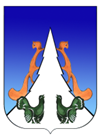 Ханты-Мансийский автономный округ – ЮграСоветский районгородское поселение АгиришА Д М И Н И С Т Р А Ц И Я628245, Ханты-Мансийский автономный округ-Югра, 	                  	телефон:(34675) 41233Тюменской области, Советский районп. Агириш	 				                      	              факс:(34675) 41233ул. Винницкая 16		 		                         		 эл.адрес: agirish@sovrnhmao.ru	ПОСТАНОВЛЕНИЕ«14» февраля  2023 года	  			                                    	             № 61Об организации и проведении аукциона на правозаключения  договора аренды земельных  участковВ соответствии с Земельным кодексом Российской Федерации, Уставом городского поселения Агириш:      1. Провести 20 марта 2023 года  аукцион по продаже права на заключение договоров аренды земельных участков,  открытый по составу участников и по форме подачи предложений:     2. Подготовить и опубликовать информационное извещение на официальном сайте Российской Федерации для размещения информации о проведении торгов, www.torgi.gov.ru, официальном сайте городского поселения Агириш и опубликовать в бюллетене «Вестник городского поселения Агириш» в срок до 16.02.2023 г. (включительно).  3. В информационном извещении установить время, место и порядок проведения аукциона, форму и сроки подачи заявок на участие в аукционе. Порядок внесения и возврата задатка, срок аренды земельного участка.  4. Контроль за выполнением постановления оставляю за заместителем главы городского поселения Агириш.Глава городского поселения Агириш                                                                             Г.А. Крицына МесторасположенияземельногоучасткаПлощадь(кв. м)КадастровыйномерЦелевоеиспользованиеземельногоучасткаНачальная ценапредметаторгов, вруб.Суммазадаткавруб.ХМАО - Югра, Советский район, пгт. Агириш, ул. Вокзальная2288,086:09:0801002:2519Заготовка древесины26 344,454527, 00 руб.ХМАО - Югра, Советский район, пгт. Агириш, ул. Восточная306,086:09:0801001:1205служебные гаражи5694,631139,00